Муниципальное дошкольное общеобразовательное учреждение детский сад общеразвивающего вида с приоритетным осуществлением деятельности по художественно - эстетическому развитию детей №5.Образовательная область: Физическое развитие, коммуникативное развитие.Конспект физкультурного развлечения для детей старшего дошкольного возраста«Веселые мячики»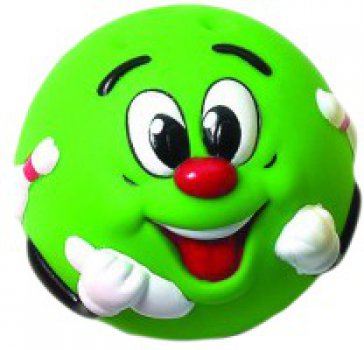 Выполнила воспитатель:Степанова М.М.г. Комсомольск-на-Амуре2011Программные  задачи:1. Совершенствовать двигательные умения и навыки детей (ходьба и бег по кругу, бег змейкой, сохранение равновесия, прыжки на одной ноге, умение действовать с мячами, развитие ловкости).2. Развивать умение у детей анализировать (контролировать и оценивать) свои движения и движения товарищей.3. Воспитывать понимание того, что дружеское отношение сверстников зависит от того, как ребенок общается с другими, умеет ли быть приветливым, интересным партнером в игре.Пособия: Сказочный герой, веревка, большие мячи (2 штуки), корзина для мячей, флажки, ориентиры, мячи.Ход занятия:Дети входят в зал. Ходьба друг за другом, построение в круг.Воспитатель: Сегодня, ребята, я предлагаю вам просто поиграть в веселые игры. Мне очень нравится ваш ровный и большой круг. Давайте улыбнемся, и наш круг станет еще теплее от ваших улыбок. А сейчас, предлагаю поиграть в нашу любимую игру «Друзья».Ты и я, ты и я (дети указывают пальцем друг на друга).Мы с тобой одна семья (кладут руки на плечи друг другу).Вместе мы читаем, (делают «очки»).Вместе мы играем, (прыгают на одной ноге)Вместе и во все мы,Друзьям помогаем.Воспитатель: Молодцы, ребята! Вы такие дружные. Послушайте, здесь еще кто-то есть (воспитатель выносит из-за ширмы Петрушку).Воспитатель: Да это же Петрушка! Что-то он  совсем не тяжелый. Петрушка, чем ты так огорчен?Петрушка: Я очень люблю играть, у меня было много игрушек, особенно мячиков. Но они все растерялись, так как я их не убирал на место.Воспитатель: да, Петрушка, ты прав! Ты какой-то рассеянный, вялый, не спортивный. Тебе обязательно нужно заниматься спортом. Ребята, поможем Петрушке! Научим его играть в наши любые игры? А там и мячики найдутся. Тогда положите руки на плечи друг другу и в путь.Дети идут по залу, положив руки на плечи друг другу. Построиться в колонну  (слева от детей лежит веревка).Воспитатель: Петрушка! Как дружно шагают наши дети. А вот и веревочка, которая поможет всем нам стать еще дружнее. Сейчас мы все возьмем ее в руки и покажем Петрушке несколько упражнений.Дети берут веревочку в левую руку. Ходьба по кругу, бег друг за другом, ходьба по кругу, повернуться лицом в круг.1. И.п.: Основная стойка, лицом в круг, веревка хватом сверху обеими руками вниз. 1-веревку поднять вверх, правую ногу отставить назад на носок; 2-вернуться в И.п. Тоже левой ногой.2. И.п.: Стойка ноги врозь, веревка в обеих руках вниз. 1-поднять веревку вверх; 2-наклон вперед; 3-выпрямиться, поднять веревку вверх; 4-вернуться в И.п.3. И.п.: Основная стойка, веревка в обеих руках вниз. 1-2-присесть, веревку вынести вперед; 3-4-вернуться в И.п.4. И.п.: Стоя боком к веревке, веревка на полу. Прыжки через веревку вправо и влево.Воспитатель: Какие вы молодцы! Веревочка вас подружила еще больше. Как вы думаете, почему? (ответы детей). Петрушка, что лежит под стулом? Один твой мячик уже вернулся (дети кладут мячик в корзину).                                                 Петрушка, тебе понравилось заниматься с ребятами? (Да). Тогда давай еще поиграем. Превращаемся все в «сороконожек», у которых много ножек. В этой игре очень важно крепко держать друг друга за талию, не отпускать руки, не упасть, выполнять движения одинаково с тем, кто стоит впереди тебя. Сороконожки готовы? Удачи!Бежали сороконожки, Бежали по дорожке.Слишком много ножекУ этих сороконожек.Несколько детей встают друг за другом, держась за талию, впереди стоящего ребенка. По команде ведущего, «сороконожки» начинают сначала просто двигаться вперед, затем приседают, прыгают на одной ноге и выполняют другие задания.Воспитатель: Я горжусь вами! Вы были замечательными «сороконожками». Петрушка, что ты там увидел? Вот и еще один мячик вернулся к тебе (Дети кладут мяч в корзину). Ребята, а давайте подарим Петрушке эти два замечательных мячика. Но сначала вы должны пройти еще одно испытание. Игра «Передай мяч». В этом испытании самое главное быть внимательным к своим партнерам по игре, не уронить мяч.Игра «Передай мяч».Дети строятся колоннами, ноги на ширине плеч, мяч в руках у первых номеров команд. По сигналу воспитателя мяч передается двумя руками сверху назад, последний игрок перекатывает мяч по полу между ног участников.Воспитатель: Вы очень порадовали меня и Петрушку. Аккуратно передавали мяч друг другу, были ловкими. Поздравляю тебя, Петрушка, в твоей корзиночке появилось еще два мячика. Но это еще не все испытания. Следующая игра «Пробеги, не задень».Игра «Пробеги, не задень». Главное в этой игре не скорость выполнения задания, а пройти дорожку, сохраняя все преграды.Воспитатель: Петрушка, мы нашли еще один твой мячик и возвращаем его в твою корзинку. Ребята, а сейчас у нас с вами последнее, но самое трудное испытание. Теперь будем учить Петрушку прыгать. Мы будем перебираться с одного берега реки на другой. Перебираться будем парами, держа друг друга за руку и прыгая на одной ноге. Главное в этом испытании уверенно держать своего партнера за руку, не тянуть друг друга. При необходимости помочь своему товарищу.Воспитатель: Ч и Петрушка так рады, что вы все благополучно прошли испытание. Давайте посмотрим, и найдем остальные потерявшиеся мячики (дети ищут мячи и складывают их в корзинку). Воспитатель: Вот мы и вернули Петрушке все его игрушки. Благодаря чему мы с вами это сделали? (ответы детей). Конечно, мы были дружной командой, помогали друг другу и очень хотели помочь Петрушке.Кто готов друзьям помочь,Кто тоску прогонит прочь,-Будем с тем всегда дружитьДружбой этой дорожить!Воспитатель: Ребята! Петрушка очень хочет с вами дружить, давайте возьмем его в нашу дружную семью. Петрушка, ты знаешь добрые слова? Давай поиграем с нами в игру «Добрые слова».Игра «Добрые слова».Дети встают в круг. В центре круга педагог с розой в руке. Все вместе произносят слова: В круг ребята встали,Розу увидали.Цветок нужно передать,Добрые слова назвать.Педагог передает розу одному из детей и говорит ему комплимент. Ребенок, получивший цветок становится водящим. Он благодарит и отдает розу следующему участнику, произнося добрые слова в его адрес. Игра продолжается до тех пор, пока каждый не побывает в роли водящего.Воспитатель:  Наше веселое занятие для Петрушки закончилось. Чему сегодня мы научились? (ответы детей). Дети с Петрушкой отправляются в группу.